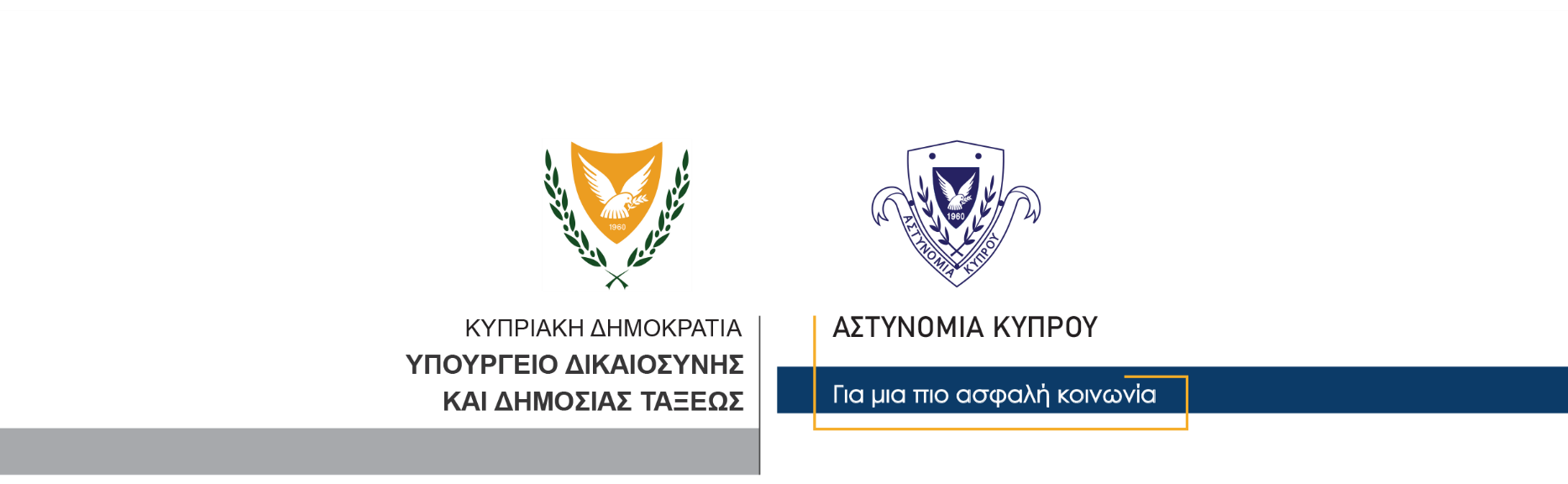   Γραφείο Τύπου και Δημοσίων Σχέσεων2 Νοεμβρίου, 2020Δελτίο Τύπου 2Σε ποινή φυλάκισης 10 χρόνων καταδικάστηκε 41χρονοςΒρέθηκε ένοχος στις κατηγορίες της παράνομης εισαγωγής και κατοχής με σκοπό την προμήθεια 15 κιλών και 200 γρ. κάνναβης***	Το Κακουργιοδικείο Λάρνακας καταδίκασε σήμερα σε ποινή φυλάκισης 10 χρόνων, πρόσωπο ηλικίας 41 ετών, αφού το βρήκε ένοχο στις κατηγορίες της παράνομης εισαγωγής και κατοχής με σκοπό την προμήθεια σε άλλα πρόσωπα, 15 κιλών και 200 γραμμαρίων κάνναβης. Πρόκειται για αδικήματα που διαπράχθηκαν μεταξύ 1/1/2020 και 3/7/2020 στην επαρχία Λάρνακας.     